Name: _________________ Class: _____ Date: _____/_____/_____Thanksgiving Dinner PartyRead the hints to find out where each person is sitting at the table.The boy sitting near my grandmother is me.The girl talking to my brother is my sister.The man eating pie is my grandfather.The man sitting between my aunt and uncle is my dad.The man saying “Cheers!” is my uncle.The woman sitting on the left side of the table is my grandmother.The boy playing Rock, Paper, Scissors with me is my cousin.The woman drinking wine is my aunt.The man cutting the turkey is my dad.The woman sitting across from my dad is my mom.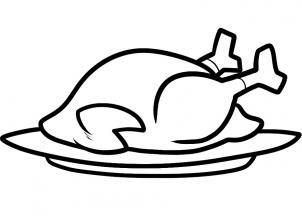 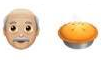 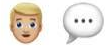 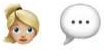 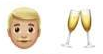 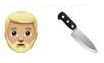 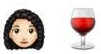 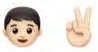 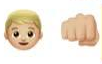 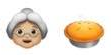 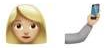 A:F:B:G:C:H:D:I:E:J: